17/10/2023, 15:07BionexoRESULTADO – TOMADA DE PREÇO20231710EM50999HEMUO Instituto de Gestão e Humanização – IGH, entidade de direito privado e sem fins lucrativos,classificado como Organização Social, vem tornar público o resultado da Tomada de Preços, com afinalidade de adquirir bens, insumos e serviços para o HEMU - Hospital Estadual da Mulher, comendereço à Rua R-7, S/N, Setor Oeste, Goiânia, CEP: 74.125-090.Art. 10º Não se exigirá a publicidade prévia disposta no artigoII. EMERGÊNCIA: Nas compras ou contratações realizadas em caráter de urgência ou emergência,caracterizadas pela ocorrência de fatos inesperados e imprevisíveis, cujo não atendimento imediatoseja mais gravoso, importando em prejuízos ou comprometendo a segurança de pessoas ouequipamentos, reconhecidos pela administração.Bionexo do Brasil LtdaRelatório emitido em 17/10/2023 15:06CompradorIGH - HEMU - Hospital Estadual da Mulher (11.858.570/0002-14)Rua R 7, esquina com Av. Perimetral s/n - Setor Oeste - GOIÂNIA, GO CEP: 74.530-020Relação de Itens (Confirmação)Pedido de Cotação : 317748956COTAÇÃO Nº 50999 MEDICAMENTO - HEMU OUT/2023Frete PróprioObservações: *PAGAMENTO: Somente a prazo e por meio de depósito em conta PJ do fornecedor. *FRETE: Só serão aceitaspropostas com frete CIF e para entrega no endereço: RUA R7 C/ AV PERIMETRAL, SETOR COIMBRA, Goiânia/GO CEP:74.530-020, dia e horário especificado. *CERTIDÕES: As Certidões Municipal, Estadual de Goiás, Federal, FGTS e Trabalhistadevem estar regulares desde a data da emissão da proposta até a data do pagamento. *REGULAMENTO: O processo decompras obedecerá ao Regulamento de Compras do IGH, prevalecendo este em relação a estes termos em caso dedivergência.Tipo de Cotação: Cotação EmergencialFornecedor : Todos os FornecedoresData de Confirmação : TodasValidade CondiçõesFaturamento Prazo deFornecedordadeFreteObservaçõesMínimoEntregaProposta PagamentoComercial Cirurgica RioclarenseLtda- SPJAGUARIÚNA - SPUsuário Ws Rioclarense - (19) 3522-1dias após12R$ 500,000019/10/202315/10/202430 ddl30 ddlCIF-confirmação5800bionexo@rioclarense.com.brMais informaçõesFARMATER MEDICAMENTOS LTDABELO HORIZONTE - MGWeb Service Farmater - (31) 3224-2465 R$ 950,0000vendas@farmater.com.br3dias apósCIFbanco do brasil s/a ag 1229-7 c/c 69547-5confirmaçãoMais informaçõesCotacao respondida pela vendedora BIANCAKOJOL Whats 1198362-6139 Telefone: (11)4780-3781 R. 1019 e-mail:ONCO LOG MEDICAMENTOSESPECIAIS EIRELISÃO CAETANO DO SUL - SPvendas9@oncologmedicamentos.com.br.Condicao de pagamento a combinar aposCIF avaliacao financeira consultar disponibilidadede estoque. Faturado pela empresa do grupoestoque de Serra- ES CNPJ 30.9741860004-3 dias apósconfirmação3R$ 2.000,000019/10/2023a vistaFERNANDA CRUZ - nullvendas3@oncologmedicamentos.com.brMais informações93 Delivery ES ou estoque Matriz CNPJ30.974.186-0001-40 ou estoque manipulacaoCNPJ 34.309.689/0001-52Programaçãode EntregaPreçoUnitário FábricaPreçoValorTotalProdutoCódigoFabricanteEmbalagem Fornecedor Comentário JustificativaRent(%) QuantidadeUsuário;-MedicamentalNão atende ascondições depagamento -Sulmedic eMCW Nãoatinge ofaturamentominimo.DaniellyEvelynPereira DaCruz100 MCG/MLDEXMEDETOMIDINASOL INJ 100MCG/ML 2ML (M) -ComercialCirurgicaRioclarenseLtda- SPSOL INJ CX5 FA VDTRANS X 2MLR$R$R$708,5000118971-DEX, CRISTALIA-50 Frasco14,1700 0,0000FRASCO17/10/202310:46DaniellyEvelynPereira DaCruzTOBRACINComercialCirurgicaRioclarenseLtda- SP;- Global Nãorespondeu o e-mail deTOBRAMICINA SOL.OFTAL. 0.3% FR3MG/ML SOLR$0,0000R$400,0000526268-FR-R$ 8,000050 FrascoOFT FR X 5 ML,CRISTALIA/LATIN5ML - FRASCOhomologação.17/10/202310:46TotalParcial:R$100.01.108,5000Total de Itens da Cotação: 5Total de Itens Impressos: 2Programaçãode EntregaPreçoUnitário FábricaPreçoValorTotalProdutoCódigoFabricanteEmbalagem Fornecedor Comentário JustificativaRent(%) QuantidadeUsuário3POLIVITAMINICO 38046SOL ORAL 20ML --GROWVIT BB20ml GtsFRFARMATERMEDICAMENTOS BB 20ml GtsGROWVIT-R$R$50 FrascoR$DaniellyEvelyn49,9000 0,00002.495,0000https://bionexo.bionexo.com/jsp/RelatPDC/relat_adjudica.jsp1/2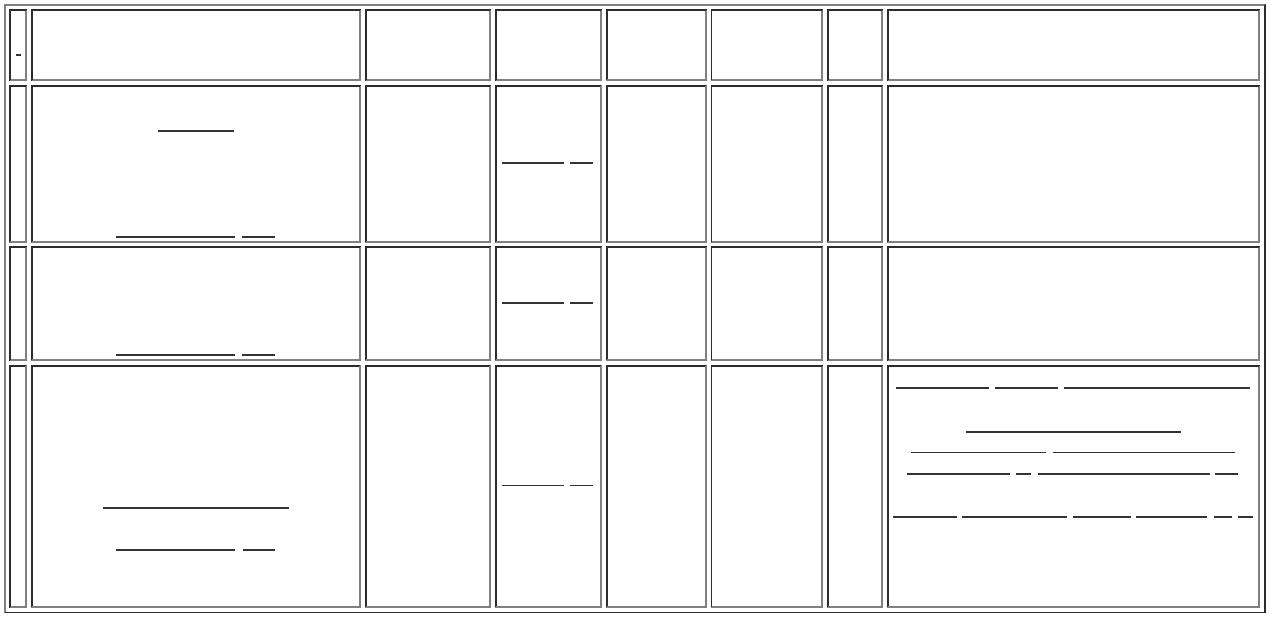 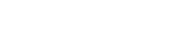 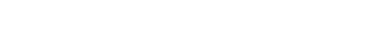 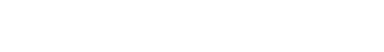 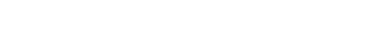 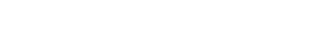 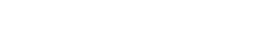 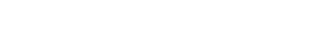 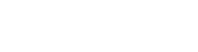 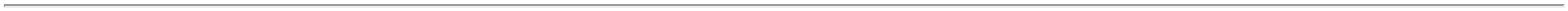 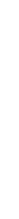 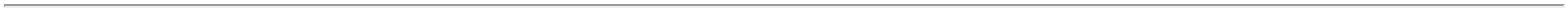 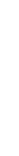 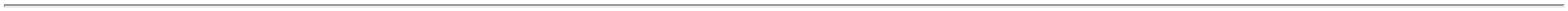 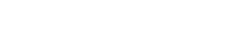 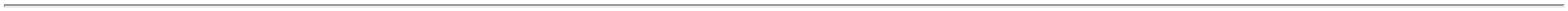 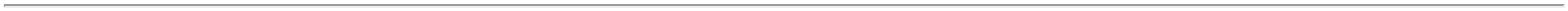 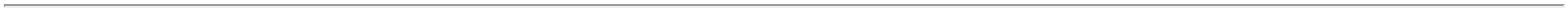 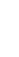 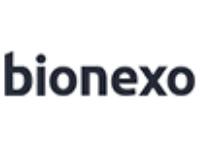 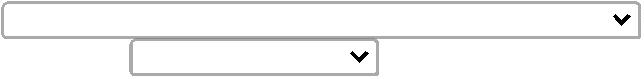 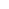 17/10/2023, 15:07BionexoFRASCO*COTACAO* --CIFARMALTDA*COTACAO*Pereira DaCruzCIENTIFICAFARMACEUTICALTDA17/10/202310:46TotalParcial:R$50.02.495,0000Total de Itens da Cotação: 5Total de Itens Impressos: 1Programaçãode EntregaPreçoUnitário FábricaPreçoValorTotalProdutoCódigoFabricanteEmbalagem Fornecedor Comentário JustificativaRent(%) QuantidadeUsuário;- Pro HealthCotouDaniellyEvelynPereira DaCruzLUCENTIS 10MG/ML SOL INJCX 1 FA 0,23 MLRANIBIZUMABEincorretamenteo itemsolicitado. -4bio NãoONCO LOGMEDICAMENTOSESPECIAIS10MG/MLR$R$R$4FRASCO/AMPOLA 43063-Unidadenull1 Frasco/Ampola+AGU C/2.555,5556 0,00002.555,55560,23ML SOLUÇÃOINTRAOCULARFILTRO - -NOVARTISEIRELIrespondeu o e-mail de17/10/202310:46homologação.TotalParcial:R$1.02.555,5556Total de Itens da Cotação: 5Total de Itens Impressos: 1TotalGeral:R$151.06.159,0556Clique aqui para geração de relatório completo com quebra de páginahttps://bionexo.bionexo.com/jsp/RelatPDC/relat_adjudica.jsp2/2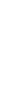 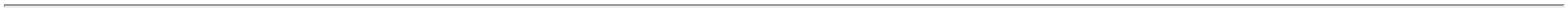 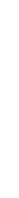 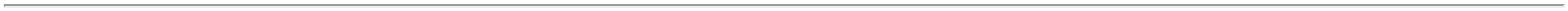 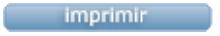 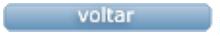 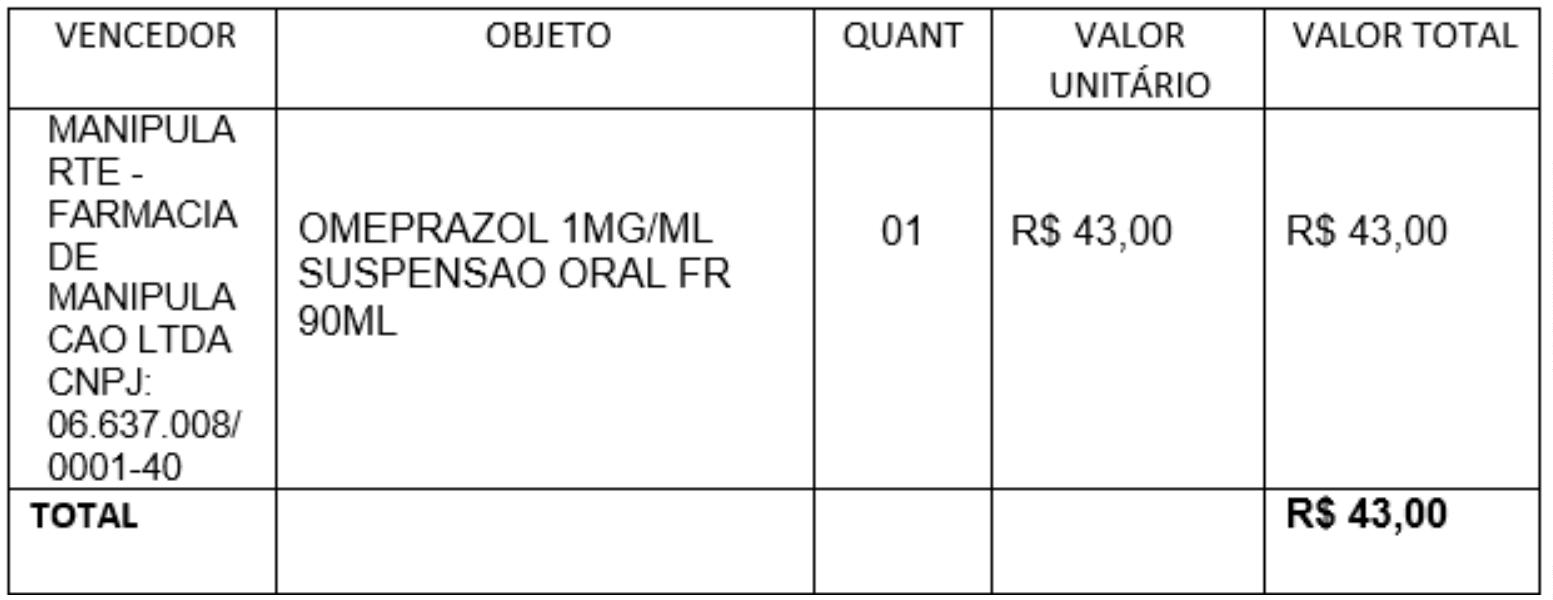 